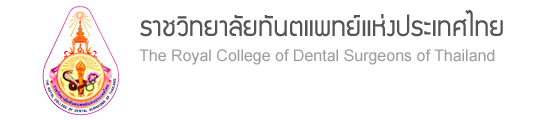 แบบลงทะเบียนงานวิจัยต่อหัวหน้าสถาบันฝึกอบรมวันที่ ......……… เดือน ............……… พ.ศ. .........……เรียน หัวหน้าสถาบันฝึกอบรม/ผู้อำนวยการฝึกอบรมชื่อ-นามสกุล…………………………………………………….….....………….เลขประจำตัวราชวิทยาลัย………………………....................………….โทร. ………….…….…..........................……..........……อีเมล์…………...............................………………………......................................……………ทันตแพทย์ประจำบ้านสาขา……………………………………….………เข้าฝึกอบรมปีการศึกษา……………………….......………ขอยื่นเรื่องเพื่อลงทะเบียนงานวิจัยโดยมีรายละเอียด (เบื้องต้น) ดังนี้หัวข้อเรื่อง (ภาษาไทย) ………………………......................................…………………………………………………………..……………………………….			   ………………………......................................…………………………………………………………..……………………………….หัวข้อเรื่อง (ภาษาอังกฤษ) ……………………….........………………………….………………………......................................…………………………..			   ………………………......................................…………………………………………………………..……………………………….อาจารย์ที่ปรึกษางานวิจัย …………………………………......................................……………………….……….. โทร. ………….…….………..........……อีเมล์…………………………………......................................……………อาจารย์ที่ปรึกษางานวิจัยร่วม ( ถ้ามี )  …….............................………..……………………...…………...……..โทร. ……….…………………......…….อีเมล์…………………………………......................................……………                                                                           ลงนาม  ……..…………...............…..………….……………………..                     								       (……………………….....................……………………....)                                                                                                      ทันตแพทย์ประจำบ้าน							 	 	   วันที่ …….…/………..…/………….	                                                                                ลงนาม  ……..…………...............…..………….……………………..                     								      (……………………….....................……………………....)             อาจารย์ที่ปรึกษางานวิจัย               	    	             				    วันที่…….…/………..…/………….                      								                 